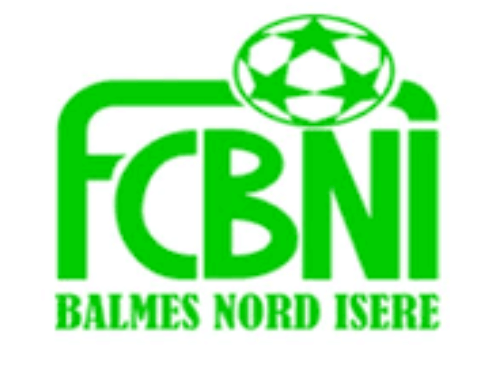 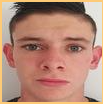 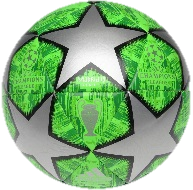 L’INTERVIEW DECALEE DU FCBNIUn surnom ?Poloch  Une qualité te caractérisant ?Ce n’est pas à moi de juger mes qualités  Un petit (gros) défaut ?Parle trop et n’écoute pas assez Chanteur préféré ?EminemFilm préféré ?Star WarPlat préféré ?Pot au feu Ton meilleur souvenir au Club ?La montée de l’équipe fanion en tant que supporterTon pire souvenir de match ?Pas de mauvais souvenir en particulierTon Coéquipier de choc ? Pas de coéquipier de choc en particulier     Quand & Comment as-tu intégré le FCBNI ?En U19 1ère année c’est Nathan Veissilier qui m’avait parlé du club    Sportif préféré ?                       JUNINHO Un mot pour la fin ?Vivement la reprise que l’on retrouve les copains, les terrains ! Allez le FCBNI ! 